         R O M Â N I A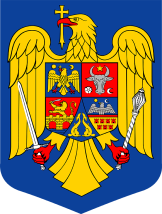 MINISTERUL AFACERILOR INTERNEINSTITUŢIA PREFECTULUI – JUDEŢUL GIURGIUS I T U A Ţ I  Aplăţilor efectuate în data de  13 MARTIE 2019CAP. 51.01 Autorităţi Publice şi Acţiuni Externe               R O M Â N I AMINISTERUL AFACERILOR INTERNEINSTITUŢIA PREFECTULUI – JUDEŢUL GIURGIU                                                                                S I T U A Ţ I  Aplăţilor efectuate în data de 26 MARTIE 2019   CAP. 51.01 Autorităţi Publice şi Acţiuni Externe                R O M Â N I AMINISTERUL AFACERILOR INTERNEINSTITUŢIA PREFECTULUI – JUDEŢUL GIURGIU                                                                                S I T U A Ţ I  Aplăţilor efectuate în data de 28 MARTIE 2019   CAP. 51.01 Autorităţi Publice şi Acţiuni Externe              R O M Â N I AMINISTERUL AFACERILOR INTERNEINSTITUŢIA PREFECTULUI – JUDEŢUL GIURGIU                                                                                S I T U A Ţ I  Aplăţilor efectuate în data de 28 MARTIE 2019   CAP. 51.01 Autorităţi Publice şi Acţiuni Externe             R O M Â N I AMINISTERUL AFACERILOR INTERNEINSTITUŢIA PREFECTULUI – JUDEŢUL GIURGIUS I T U A Ţ I  Aplăţilor efectuate în luna 13 MARTIE 2019CAP. 61.01 ORDINE PUBLICA SI SIGURANTA NATIONALA             R O M Â N I AMINISTERUL AFACERILOR INTERNEINSTITUŢIA PREFECTULUI – JUDEŢUL GIURGIUS I T U A Ţ I  Aplăţilor efectuate în data de 26.03.2019CAP. 61.01 ORDINE PUBLICA SI SIGURANTA NATIONALADenumire indicatorSuma plătităExplicaţiiCHELTUIELI DE PERSONAL163.165,00Salarii de bază12.661,00Sporuri pentru condiţii de muncăAlte sporuri9.266,00Alte drepturi salariale- CO, CM24.764,00Norme de hrană4.160,00Contributie asiguratorie pentru munca-Vouchere de vacanţăTotal cheltuieli de personal214.016,00Denumire indicatorSuma plătităExplicaţiiCHELTUIELI DE PERSONALTotal cheltuieli de personalBUNURI ŞI SERVICIIFurnituri de birouMateriale pentru curăţenie15.635,52Încălzit, iluminat şi foţă motrică890,10Apă, canal şi salubritateCarburant şi lubrefianţiPiese schimb1.673,11Poştă, telecomunicaţii, radio, tv, internet559,60Materiale şi prestări de servicii cu caracter funcţional6.185,72Alte bunuri şi servicii pentru întreţinere şi funcţionareReparatii curenteDeplasări, dataşări,transferări198,12Cărţi, publicaţii şi materiale documentareBunuri de natura obiectelor de inventarConsultanţă şi expertizăPregătire profesionalăCheltuieli judiciare si extrajudiciareReclamă şi publicitatePrime de asigurare non viaţăProtocol si reprezentareAlte cheltuieli bunuri  şi serviciiTotal bunuri şi servicii25.142,17DESPAGUBIRI CIVILEDespagubiri civileDenumire indicatorSuma plătităExplicaţiiCHELTUIELI DE PERSONALTotal cheltuieli de personalBUNURI ŞI SERVICII995,48Furnituri de birou990,08Materiale pentru curăţenieÎncălzit, iluminat şi foţă motricăApă, canal şi salubritateCarburant şi lubrefianţiPiese schimbPoştă, telecomunicaţii, radio, tv, internetMateriale şi prestări de servicii cu caracter funcţionalAlte bunuri şi servicii pentru întreţinere şi funcţionareReparatii curenteDeplasări, dataşări,transferăriCărţi, publicaţii şi materiale documentareBunuri de natura obiectelor de inventarConsultanţă şi expertizăPregătire profesionalăCheltuieli judiciare si extrajudiciareReclamă şi publicitatePrime de asigurare non viaţăProtocol si reprezentareAlte cheltuieli bunuri  şi serviciiTotal bunuri şi servicii1.985,56DESPAGUBIRI CIVILEDespagubiri civileDenumire indicatorSuma plătităExplicaţiiCHELTUIELI DE PERSONALTotal cheltuieli de personalBUNURI ŞI SERVICIIFurnituri de birouMateriale pentru curăţenieÎncălzit, iluminat şi foţă motricăApă, canal şi salubritateCarburant şi lubrefianţiPiese schimbPoştă, telecomunicaţii, radio, tv, internetMateriale şi prestări de servicii cu caracter funcţionalAlte bunuri şi servicii pentru întreţinere şi funcţionareReparatii curenteDeplasări, dataşări,transferăriCărţi, publicaţii şi materiale documentareBunuri de natura obiectelor de inventarConsultanţă şi expertizăPregătire profesionalăCheltuieli judiciare si extrajudiciare1.030,93Reclamă şi publicitatePrime de asigurare non viaţăProtocol si reprezentareAlte cheltuieli bunuri  şi serviciiTotal bunuri şi servicii1.030,93DESPAGUBIRI CIVILEDespagubiri civileDenumire indicatorSuma plătităExplicaţiiCHELTUIELI DE PERSONAL89.629,00Salarii de bază1.008,00Indemnizatie de conducere4.784,00Sporuri pentru condiţii de muncă12.074,00Alte drepturi salariale19.406,00Norme de hrană4.507,00Uniforma si echipament1.816.00transport2.392,00Contribuţie asiguratorie de munca0Voucher de vacantaTotal cheltuieli de personal135.616,00Denumire indicatorSuma plătităExplicaţiiCHELTUIELI MATERIALE11.949,08Energie electrica si termica49,13Apa canal773.5Prestari servicii chirie sistem electronic101.58Convorbiri telefonTotal cheltuieli materiale12.873,29